Tytuł operacji:  „Miejskie Spa i nowa jakość w usługach fizjoterapii na terenie LGD”                             – Oliwia GurszNumer wniosku:                 1/PP/2020 Kwota dofinansowania:     50.000 złCel ogólny LSR:     Poprawa sytuacji na lokalnym rynku pracy.Cel szczegółowy:    Tworzenie i rozwój przedsiębiorczości.Wskaźnik:               Liczba zrealizowanych operacji polegających na utworzeniu nowego                                przedsiębiorstwaOpis operacji:Operacja polegała na otwarciu działalności gospodarczej w zakresie prowadzenia gabinetu, w którym świadczone będą usługi fizjoterapeutyczne, hydroterapia, laseroterapia, terapia ultradźwiękami, różnego rodzaju terapię, aromaterapię, a także zabiegi: peeling oraz maski na ciało i twarz.W ramach dotacji zakupiono: kapsułę Spa, drabinkę gimnastyczną, stół do masażu ciążowego, stół do masażu, lodówkę, podgrzewacz, aparat do elektroterapii, terapii ultradźwiękowej i laserowej oraz wiele urządzeń niezbędnych do prowadzenia gabinetu.    64-800 Chodzież, ul. Marcinkowskiego 12/5 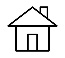        https://www.facebook.com/oliwka.u.oliwii 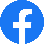       661 531 995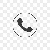      oliwka.u.oliwii@gmail.com 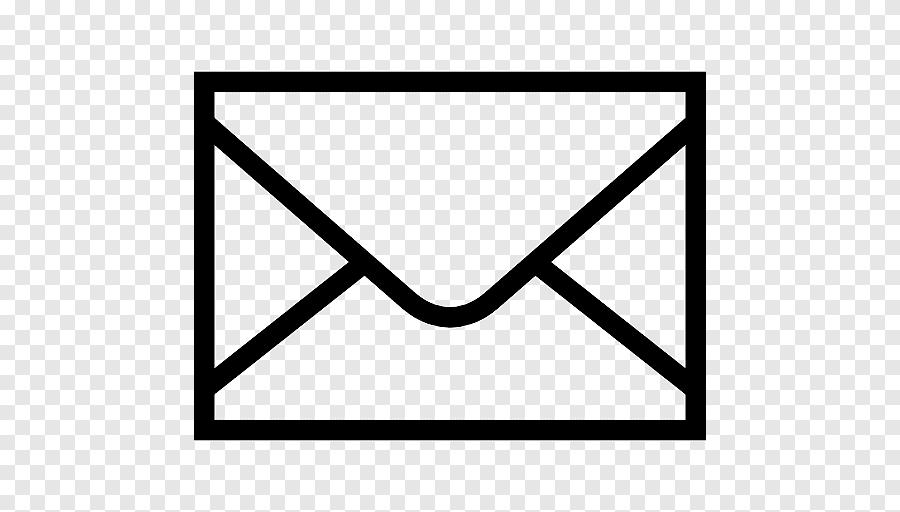 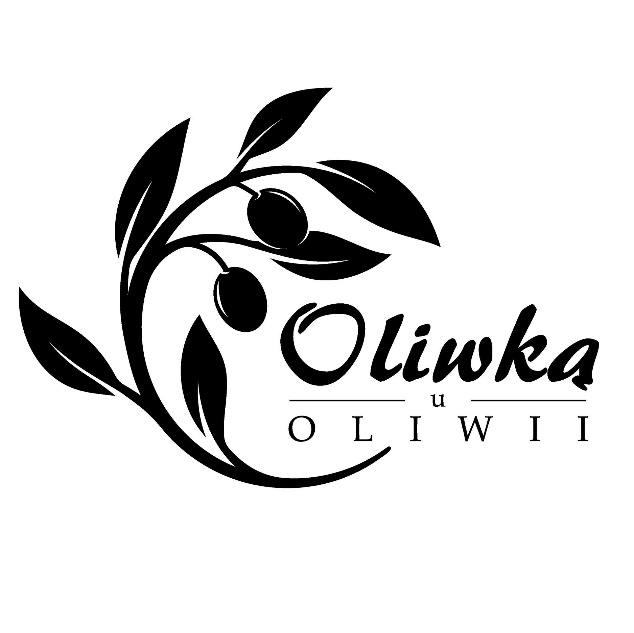 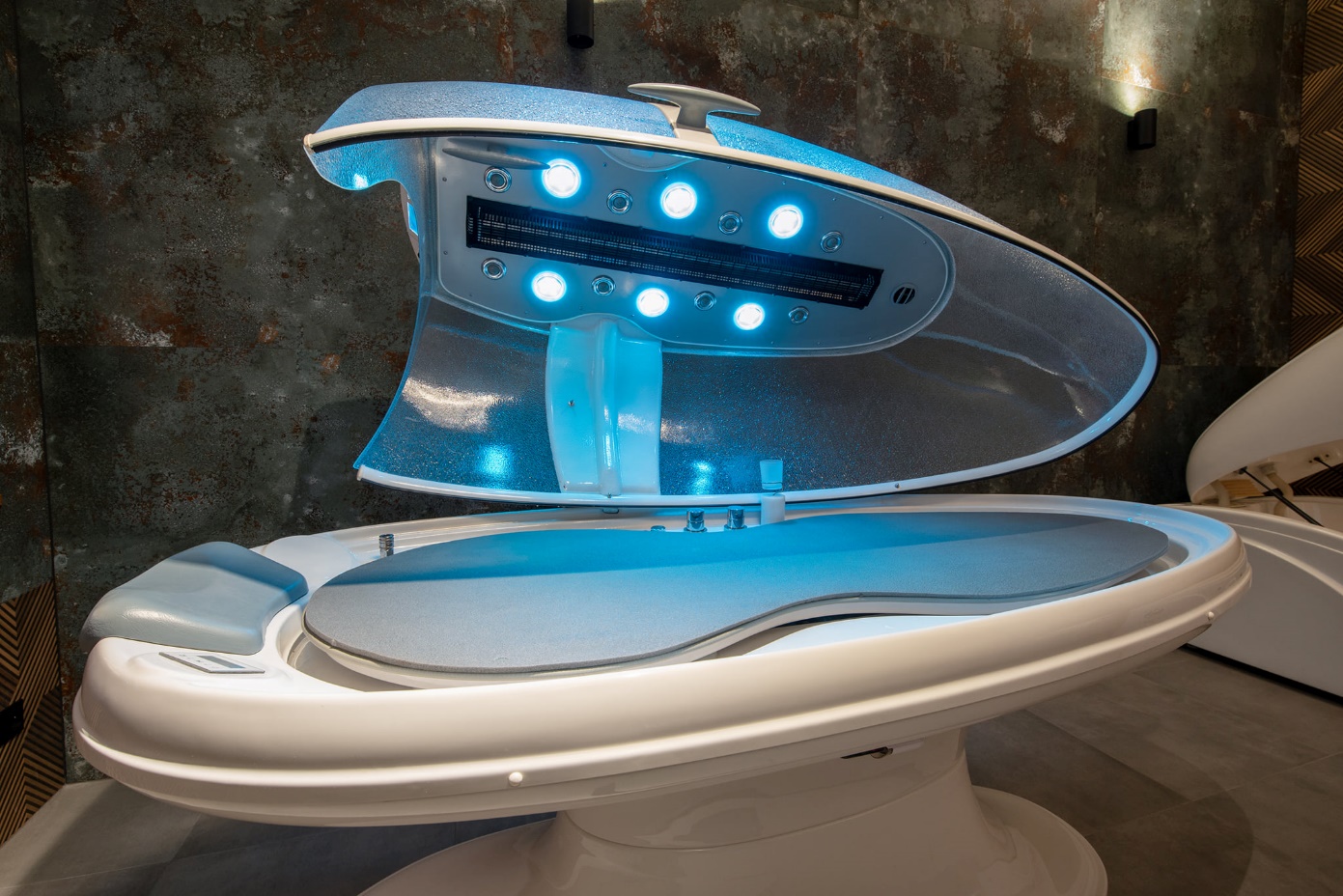 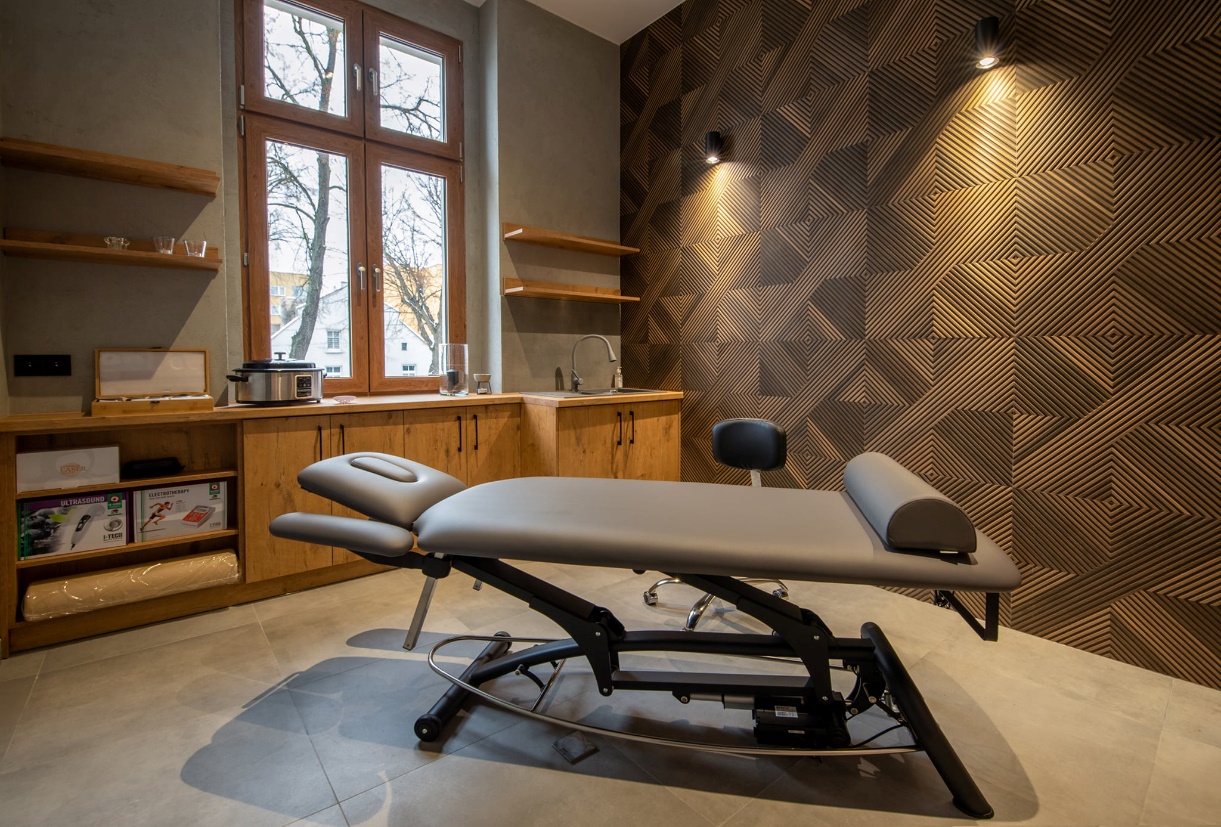 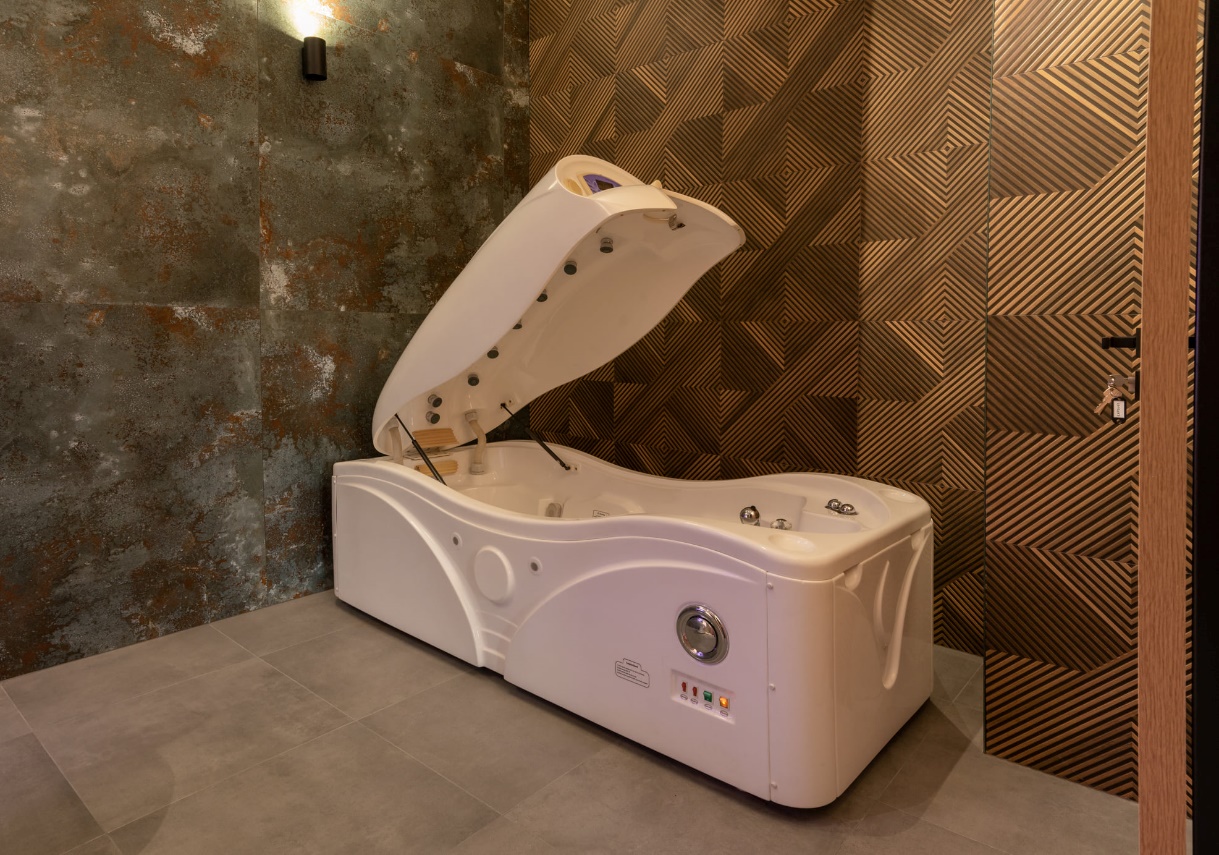 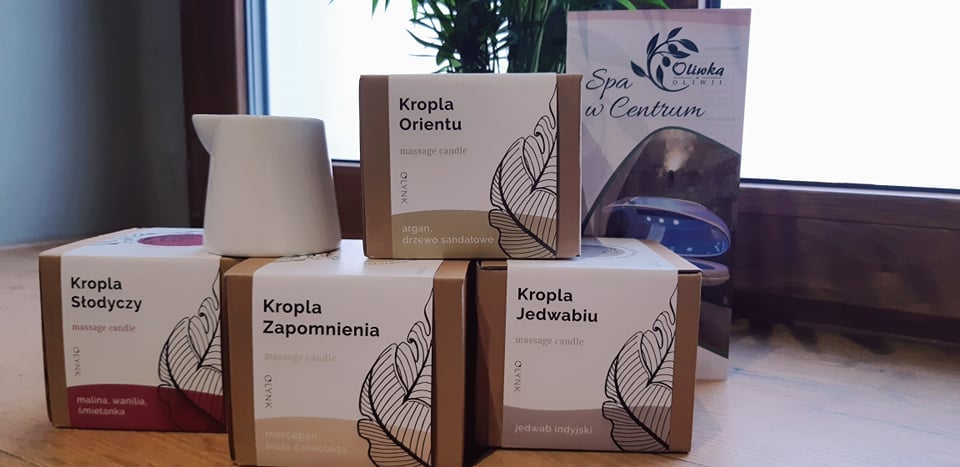 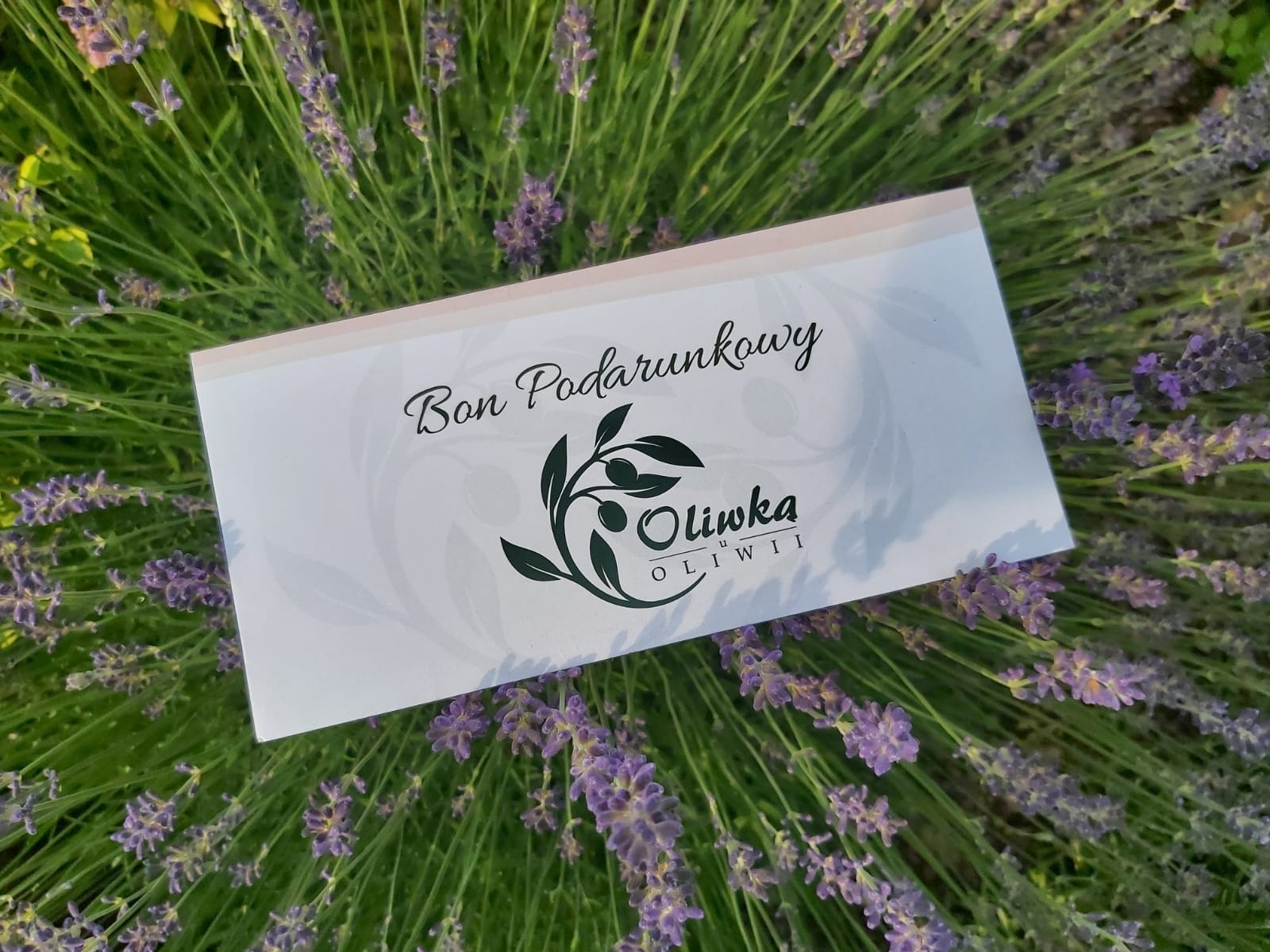 